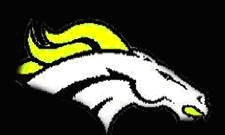 2018-19 Schedule for Sterling Heights Varsity Boys Basketball
DateTimeH/AOpponentLocation11/27/2018 7:00 PM Away       Madison        Heights           Madison 
Madison High School - Madison Heights-Gym 11/30/2018 7:00 PM Home       Warren        Cousino 
Sterling Heights High School-Gym 12/4/2018  7:00 PM Away      Warren        Mott 
Mott High School - Warren-MAIN Gym 12/10/2018  7:00 PM Away       Harrison        Township        L'Anse        Creuse 
L'Anse Creuse High School - Harrison Twp.-Main Gym 12/13/2018 * 7:00 PM Home       St Clair 
Sterling Heights High School-Gym 12/18/2018 * 7:00 PM Away      St Clair       Shores          South Lake 
South Lake High School - St. Clair Shores-MAIN Gym 12/21/2018 * 7:00 PM Away      Port Huron        Northern 
Port Huron Northern High School-Gym 1/8/2019 * 7:00 PM Home       Fraser 
Sterling Heights High School-Gym 1/10/2019 * 7:00 PM Home      Warren        Woods       Tower 
Sterling Heights High School-Gym 1/15/2019 * 7:00 PM Away      St. Clair 
St. Clair High School-Main Gym 1/17/2019 * 7:00 PM Home       St. Clair           Shores           South          Lake 
Sterling Heights High School-Gym 1/22/2019 * 7:00 PM Home        Port          Huron                  Northern 
Sterling Heights High School-Gym 1/24/2019 * 7:00 PM Away        Fraser 
Fraser High School-MAIN Gym 1/29/2019 * 7:00 PM Away        Warren         Woods         Tower 
Woods Tower High School - Warren-Gym 2/1/2019  7:00 PM Away       Utica Ford 
Henry Ford II High School - Sterling Heights-Gym 2/7/2019 * 7:00 PM Away      To Be             Determined 2/12/2019 * 7:00 PM Away      To Be       Determined 2/15/2019 * 7:00 PM Away      To Be       Determined 2/19/2019  5:30 PM Away       St Clair        Shores        Lakeview 
Lakeview High School - St. Clair Shores-MAIN Gym 2/21/2019 7:00 PM Home        Utica 
Sterling Heights High School-Gym 2/25/2019 7:00 PM TBD      To Be       Determined District Site